WESTERN DISTRICT BOARD MEETING 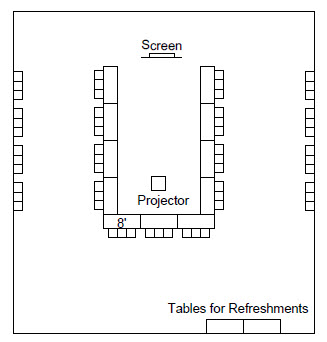 Date and Time Sunday Typically  Function Attendance TYPICALLY ABOUT 30-40 Room Set up U-shaped for 28 seated on outer sides of tables only (see diagram) End table if needed (shown dashed) Chairs each along two walls. One easel outside of roomFood & BeverageSelected in consultation with Western District President. May include: Morning Pastries, fruitCoffee, decaf, tea Lunch Deli Buffet Lunch, or Boxed Lunches Afternoon Assorted Soft Drinks Cookies, brownies Assumes 8 ft. tables, 3 per table, with seats set to not straddle table legs U-shaped for 28 seated on outer sides of tables only (end table if needed (shown dashed) Officer Seating Refreshment/Buffet Tables Easel Open end provides position for standing presentations (or screen for visual). Overhead Projector and table, if needed.TRAFFIC BOWL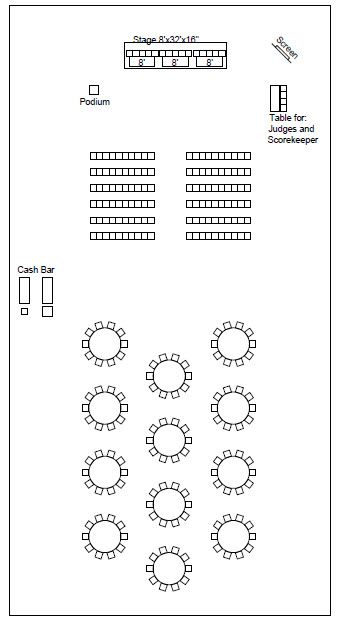 Date and Time Monday Typically  to  Function Attendance See historical data for rangesRoom Set up SpectatorsRounds of 10Chairs for seating, or Combination of bothThree tables on risers (each table to seat 5) Freestanding podium for Emcee Table for the judges (three seats) Cash Bar Tables for food One easel outside of roomAudio/Visual Emcee podium microphone Overhead projector package Projector Cart Screen All electrical cables and cords Speakers and amplifiers Traffic Bowl Equipment Food & Beverage: Selected in consultation with LAC Chair President.May include: Ice Cream Bar or Pizza Bar Beverages (optional)LEADERSHIP BREAKFAST 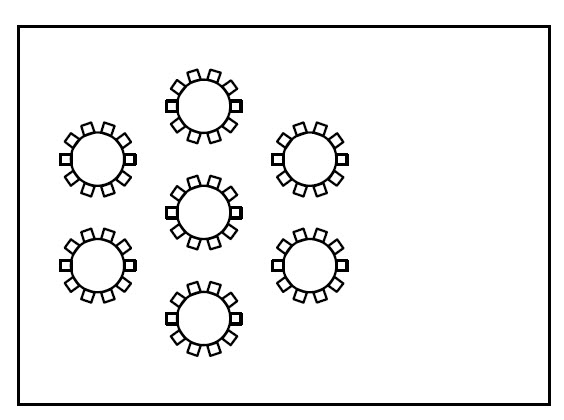 Date and Time Tuesday Typically  Function Attendance See historical data rangesRoom Set up Rounds of 10 No Head Table One easel outside of room. Audio/Visual Typically none Food & Beverage: Selected in consultation with Western District President.  May include: Breakfast buffet or sit down hot entree Coffee, decaf, teaKICKOFF AND ANNUAL BUSINESS MEETING LUNCHEONSDate and Time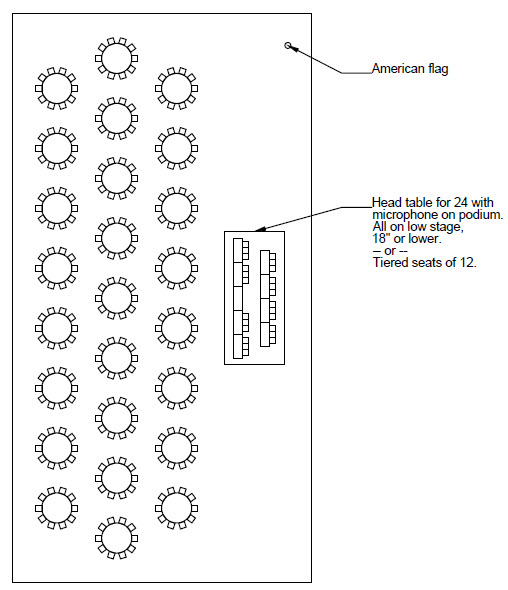 TuesdayTypically  to Function AttendanceSee historical data rangesRoom Set upRounds of 10Head table on low risers to seat up to 24 (likely 10 on Monday, 15+ on Tuesday)Table top lectern w/microphone adjacent to President at head tableOne American Flag on left at riserOne easel outside of room.Audio/VisualPresidential podium microphoneOverhead projector packageProjectorCartScreenAll electrical cables and cordsSpeakers and amplifiersFood & BeverageSelected in consultation with LAC Chair.  May include:Soup or SaladEntréeDessertCoffee, decaf, teaAmerican FlagWESTERN STATES LUNCHEONDate and TimeWednesday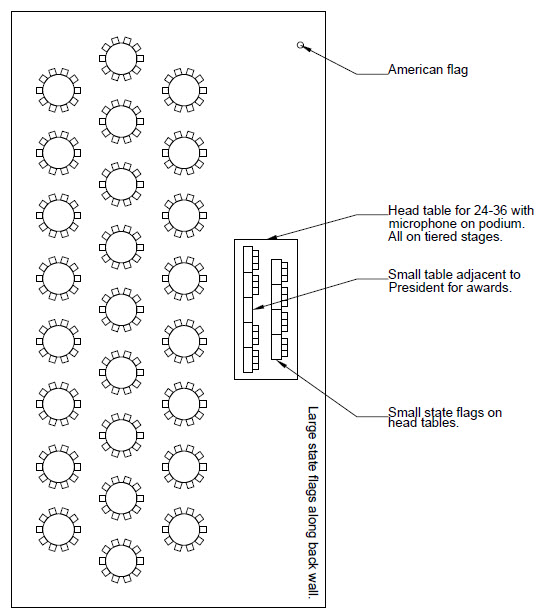 Typically  to Function AttendanceSee historical data rangesRoom Set upRounds of 10Head table on low risers to seat 24-36Table top lectern w/microphone adjacent to President at head tableOne American Flag on left at riser flags on back wallSmall flags on center of tablesOne easel outside of room.Audio/VisualPresidential podium microphoneOverhead projector packageProjectorCartScreenAll electrical cables and cordsSpeakers and amplifiersFood & Beverage:Selected in consultation with LAC Chair.  May include:Soup or SaladEntréeDessertCoffee, decaf, teaTO BE DEVELOPEDBanquet LayoutStudent CompetitionVendor Layout Samples